JPED-D-21-00196 – Supplementary MaterialFigure 1 - Flow chart of the sampling and the biochemical parameters Sample collection.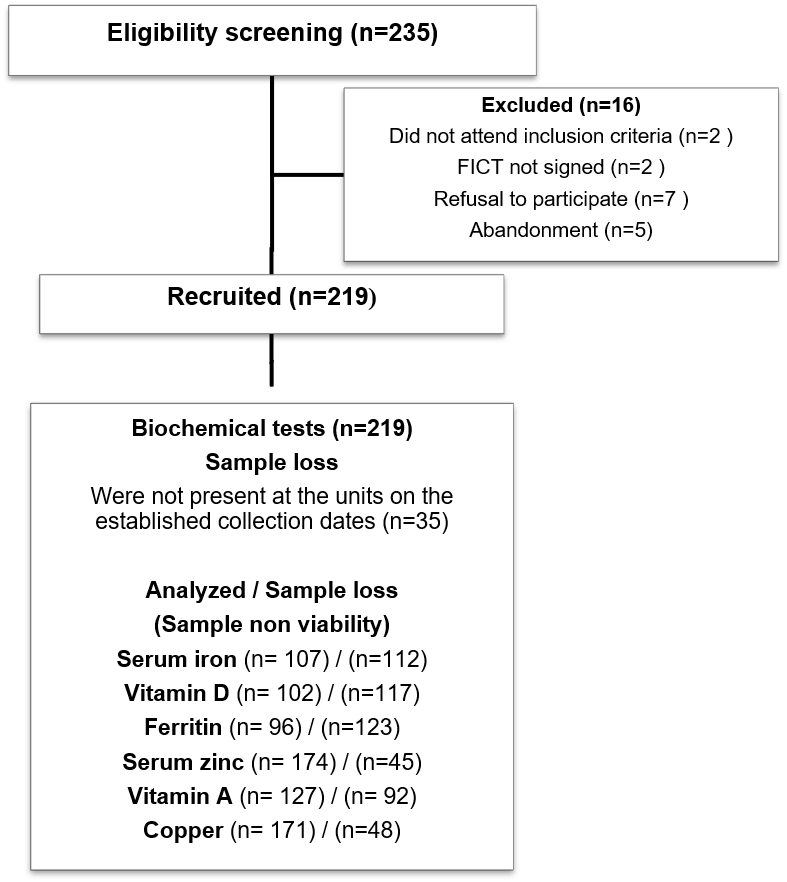 Figure 2 - Graph showing the correlations between the variables weight, height, body mass index (BMI), cranial circumference (CC), arm circumference (AC), iron, ferritin, vitamin D (VITD), vitamin A (VITA), copper and zinc.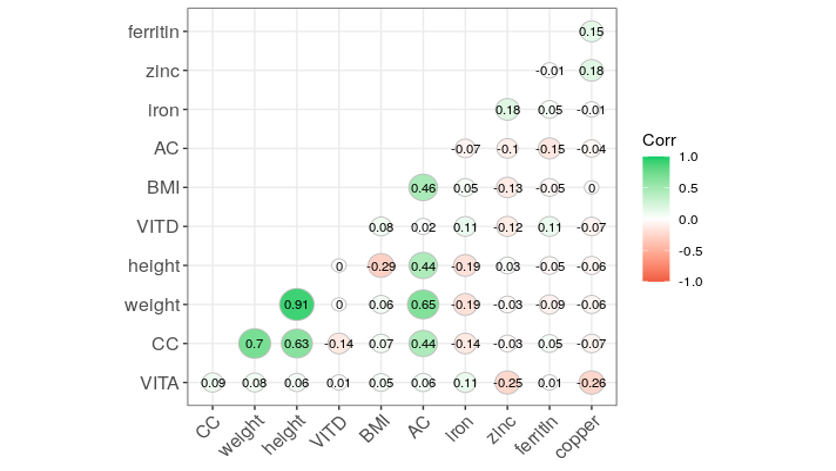 